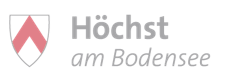 An das Gemeindeamt HöchstHauptstraße 156973 HöchstHöchst, amAntrag auf Förderungder Finanzierung einer Ausbildung zur Tagesmutter, Tagesvaters (einmalig € 400 des Selbstbehalts)Die Gemeinde beteiligt sich an den Ausbildungskosten ihrer Tageseltern und übernimmt je Tagesmutter/Tagesvater einmalig € 400 des Selbstbehalts:Anspruchsberechtigte:natürliche PersonenHauptwohnsitz des Antragstellers, der Antragstellerin in HöchstAntrag bitte mit der Originalrechnung im Gemeindeamt Zimmer 13 vorlegenDie Auszahlung erfolgt nach Überprüfung über die Amtskassa im GemeindeamtNameAnschriftTelefonE-MailGeprüft am: 				                                                      ……………………………………….							                        Unterschrift des AntragstellersBitte zutreffendes ankreuzen